Kindergarten Civic Ideals and Practices InquiryWhy Do I Have to Be Responsible?Why Do I Have to Be Responsible?Staging the Question: Watch a clip from the PBS Kids video Responsibilities and participate in a discussion unpacking the meaning of the word.Staging the Question: Watch a clip from the PBS Kids video Responsibilities and participate in a discussion unpacking the meaning of the word.Social Studies Practices Gathering, Using, and Interpreting Evidence   Civic Participation  Comparison and Contextualization 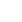 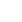 Supporting Question 1Supporting Question 2Supporting Question 3What does responsibility look like?What are my responsibilities at home and at school?What would happen if I weren’t responsible? Formative Performance TaskFormative Performance TaskFormative Performance TaskDraw a picture of themselves acting responsibly and describe the picture to a partner.Construct a class T-chart showing home-based and school-based responsibilities.Create a two-panel comic describing what would happen in school or at home if we did not carry out our responsibilities.  Integration of Inquiry Process and SkillsIntegration of Inquiry Process and SkillsIntegration of Inquiry Process and SkillsSupporting Question 1Supporting Question 2Supporting Question 3Connect: Connects ideas to own interests while watching a clip from the PBS Kids video Responsibilities and discussing the meaning of the word as well as the connection between jobs and responsibilities.Graphic Organizer: Connect#2Connect Connect Wonder: Formulates questions about what responsibility looks like.  Wonder: Formulates questions about responsibilities at home and at school. Wonder: Formulates questions about what would happen if someone wasn’t responsible. Investigate: Uses materials provided to find answers to questions posed while examining an image bank demonstrating responsible behavior in three different settings.Investigate: Uses ABC arrangement of picture books to locate materials while gathering books about acting responsibly. Investigate: Interprets information represented in pictures and verbalizes the main idea while examining an image bank depicting scenarios that ask what responsible actions might ensue.C3 Resources Construct: Draws a picture of themselves acting responsibly and describes the picture to a partner.Construct: Constructs a class T-chart showing home-based and school-based responsibilities.Construct: Creates a two-panel comic describing what would happen in school or at home if we did not carry out our responsibilities.Express: Express: Express:Reflect: Reflect: Reflect: Identifies own strengths and sets goals for improvement.Graphic Organizer: Reflect#1Summative Performance Task: Argument: Why do I have to be responsible? Construct an argument supported by evidence that addresses how you can be a better member of your family and class by being responsible.Summative Performance Task: Argument: Why do I have to be responsible? Construct an argument supported by evidence that addresses how you can be a better member of your family and class by being responsible.Summative Performance Task: Argument: Why do I have to be responsible? Construct an argument supported by evidence that addresses how you can be a better member of your family and class by being responsible.